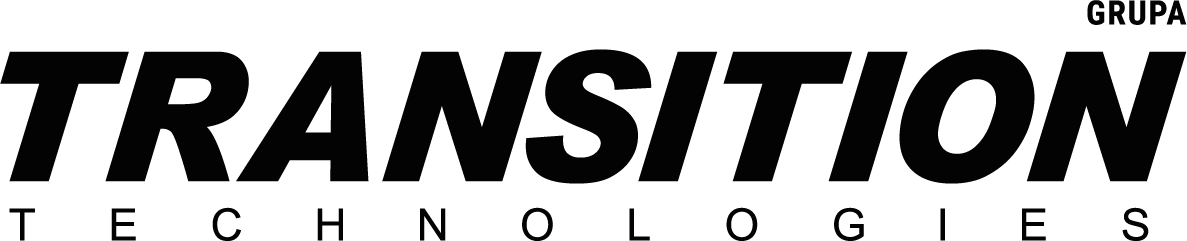 Grupa Kapitałowa Transition Technologiestransitiontechnologies.prowly.com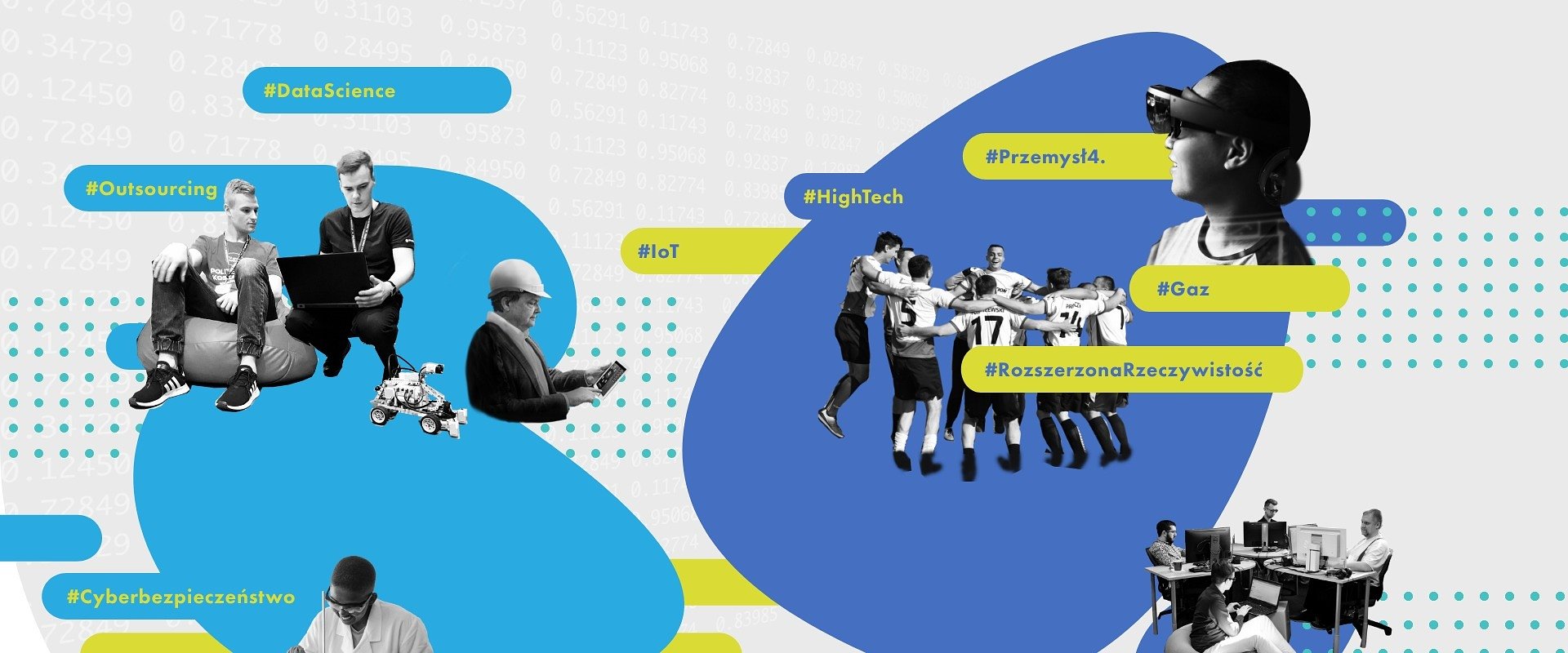 Grupa Kapitałowa Transition Technologies2020-11-12 Grupa Kapitałowa Transition Technologies SA to posiadająca polski kapitał i pochodzenie grupa firm działająca na całym świecie od 1991 r. Dostarcza zaawansowane rozwiązania dla rynku energii, gazu, przemysłu 4.0 i bioinformatyki oraz zapewnia kompleksowy outsourcing usług IT i produkcji oprogramowania dla wielu światowych korporacji.W skład grupy wchodzi 10 wyspecjalizowanych w swoich obszarach spółek: Transition Technologies, Transition Technologies PSC, Transition Technologies Ukraine LLC, Transtiton Technologies-Control Solutions, Transition Technologies Managed Services, Transition Technologies Advanced Solutions, Transition Technologies Software, Transition Technologies US Inc., Promison, Transition Technologies Science. Firma posiada 23 biura na 3 kontynentach, w których zatrudnia ponad 1800 osób.Zespół firmy tworzą najlepsi eksperci i specjaliści, którzy każdego dnia pracują nad innowacyjnym wykorzystaniem nowoczesnych rozwiązań z pogranicza Internetu Rzeczy, Wirtualnej i Rozszerzonej Rzeczywistości oraz cyberbezpieczeństwa. Grupa większość swoich usług świadczy w oparciu o model chmury obliczeniowej.